2e COMMUNE – 2e ANNEE COMPLEMENTAIRE 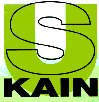 INSTITUT DE LA SAINTE-UNION DE KAIN – www.sukain.beFORMULAIRE D’INSCRIPTION IDENTITE ELEVENom   PrénomDate de naissance		Nationalité Lieu de naissance		PaysNuméro de registre national

Figure au verso de la carte d’identitéIDENTITE RESPONSABLE LEGALNom du responsable légalCourrier à adresser à (entourer le choix) :		Mr/Mme	-	Mr	-	Mme 		Rue ……………………………………………………………………………………………………………………………………………………………….N° de maison	Boîte	Code postal Commune	……………………………………………....................................................................................................GSM responsable légal (père – mère)		Mr / Mme ………………………………………………….GSM responsable légal (père – mère)		Mr / Mme ………………………………………………….GSM élèveAdresse e-mail du resp. légal	….……………………..…………………………………………………………@.......................Adresse e-mail de l’élève	……………………………………………………………………………………@........................PARCOURS SCOLAIREEcole fréquentée l’an dernier	………………………………………………………………en …………………année…………………......
Localité ……………..…………	Adresse ………………………………………………….	 N° tél. ……………………………………CHOIX DE L’ANNEE2e Commune (2C) 	2e Année complémentaire (2S) : UNIQUEMENT POUR LES 2e COMMUNE (2 C) : CHOIX DE 2 MODULES 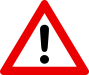 POUR LES ACTIVITES COMPLEMENTAIRES (2 X 2h)Mon premier choix : le module ……… et le module …………Mon deuxième choix : le module ……… et le module …………Mon troisième choix : le module ……… et le module …………CHOIX DE LA LANGUEAnglais		Néerlandais
REMARQUES PARTICULIERES 
(Santé, comportement, allergie(s), …)………………………………………………………………………………………………………………………………………………………………………………………………….TROUBLES DE L’APPRENTISSAGE : AMENAGEMENT(S) RAISONNABLE(S)
(Si oui, nous avons besoin d’une attestation datant de moins de deux ans émanant du spécialiste, de la logopède, etc.)………………………………………………………………………………………………………………………………………………………………………………………………….	L’élève a-t-il :	- Accès à internet :	OUI 	  - 	NON
			- Un smartphone :	OUI 	  - 	NON
			- Un ordinateur :	OUI 	  - 	NON	Date de l’inscription	Signature des parents	………………………………..	Nom du professeur/éducateur qui a réalisé l’inscription//-Module 1Module 2Module 3Module 4Module 5Module 6InformatiqueSciencesArt culinaireLanguesActualitésSport//20